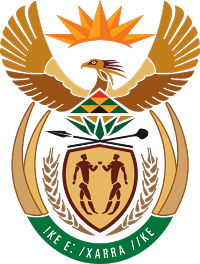 MINISTRY FOR COOPERATIVE GOVERNANCE AND TRADITIONAL AFFAIRSREPUBLIC OF SOUTH AFRICANATIONAL ASSEMBLYQUESTIONS FOR WRITTEN REPLYQUESTION NUMBER 2019/4242. Ms N P Sonti (EFF) to ask the Minister of Cooperative Governance and Traditional Affairs:Whether, since his reply to question 2349 on 17 September 2018, his department has received the requested information; if so, by what date will it be made available to Mr Z R Xalisa?	NW47EREPLY:In 2018 the Department wrote to Provincial Departments responsible for Local Government requesting assistance in collating the information requested by the Honourable Member, as it is not readily available in the Department. To date, we have not received the information. However, the Department has again sent letters to all the Provincial Departments responsible for Local Government to engage municipalities to obtain the relevant information. The information will be submitted to the Honourable Member as soon as it is available.End…